DRAWING  with Lionel SanchezStudy line observation and actual drawing while considering the principles and elements of design.Thursday– 9:30 to NoonFee: 5 Week Session $70 ($95 non-member)DRAWING – with Ernesto BlancoLive model portrait.  Focuses on the structure of the human head and its proportions.Saturday 1:00 – 3:30Fee: 5 Week Session $70 ($95 non-member)WIRE ART – with Melinda PaproskiSaturdays 1:00 - 3:30Fee: 5 Week Session $70 ($95 non-member)Students will cut our metal shapes to form objects for the garden or art for the house. Examples would be flowers, insects such as a butterfly, dragon fly or even a bird. Students will paint the objects as well.Note: Dates & times are subject to changePlease verify by checking our website store or callingthe Center for any changes that might have taken           place.No Class week of ThanksgivingCenter is closed From Dec. 20 – Jan. 5Our facility is wheelchair accessible, persons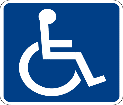  who wish to request disability related accommodations can contact PFAC’s Accessibility Coordinator at:  727-845-7322POTTERY  with Christa StanelunAcquire basic knowledge of the art of pottery. Coil, pinch, slab, wheel, glazing.   (Materials must be purchased in class - Clay & Glazes at cost of $20 per 20 lb bag) All levels: Beginning to advanced. Age 16 to adult.                    Fee:  5 week session $75member ($95 non-member) includes firing feeTuesday Morning Classes - 9:30 am – NoonTuesday Evening Classes – 5:30 – 8:00pm Class size limited to 8 students.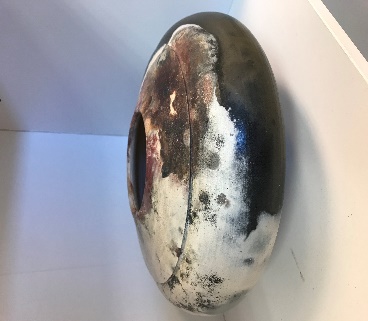 POTTERY WHEEL with Denise PhilbrookLearn the basics of throwing on the wheel: including preparation of the clay, centering, shaping and trimming.   (Materials must be purchased in class - Clay & Glazes) Thursday Evening 5:30 – 8:00Friday – 9:30 - Noon  Fees:  5 Week Session:  $75 ($95 non-member) Includes firing feeAll Levels: Ages 16 to Adult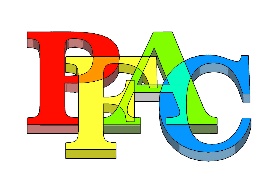 PASCO FINE ARTS COUNCILCLASS SCHEDULESeptember 2020 – December 2020Note: All Classes will be limited to8 students due to the to ensure appropriate class size, students MUST sign up and pay prior to the first day of class (no exceptions!)INTERMEDIATE WATERCOLORwith Jo BaughmanFees: 5 Week Session  $70members ($95 non-member)Wednesdays 9:30 - Noon Emphasis on various techniques and subject matter. Begin to recognize and utilize the Principles and Elements of Design and Composition – essential in thedevelopment of a fine artist.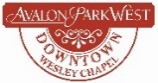 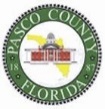 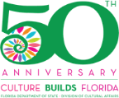 WATERMEDIA - with Suzanne NatzkeTuesdays 1:00 – 3:30 Fees: 5 Week Session:  $70 ($95 non-member)(See website for materials list or ask at the reception desk)Level: Experienced Beginners to AdvancedSept 1 – Sept 29.  The Art of Lost Lines – Learn the function of lost lines, how to plan them and where to put them. Oct. 6 – Nov. 3 Get Moving in Watercolor– Explore techniques for portraying motion in a variety of subjects including windy days, bodies and vehicles on the move, ocean spray, and other natural elements. Nov. 10– Dec. 15Animals & Pets in Watercolor – Take a simplified approach to painting the many textures and patterns found in the animal kingdom. 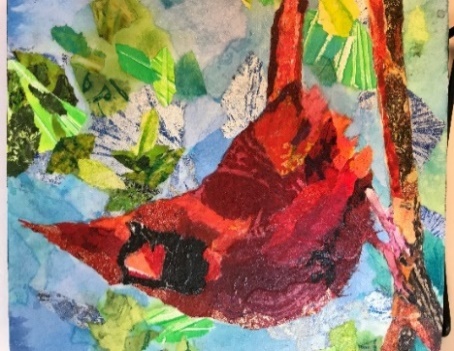 6/16/20ACRYLIC & OIL CLASSES with Lisa Owens5 Week Session:  $70 ($95 non-member)Tuesday: 9:30 – 12:00pmLevel: Beginners to AdvancedFor the experienced beginner to advanced artist looking to improve their painting technique and skill. Experienced beginners through advanced may work on their own pieces or participate in class studies. Work in oil or acrylics.                     Wednesday1:00 – 3:30 pm                 Level:  Beginners to AdvancedFor the experienced beginner to advanced artist looking to improve their painting technique and skill. Experienced beginners through advanced may work on their own pieces or participate in class studies. Work in oil or acrylicsPasco Fine Arts Council, Inc.4145 Fairford DriveNew Port Richey, FL 34652727-845-7322www.pascoarts.orgBEGINNING WATERCOLOR BASICS with Jo BaughmanFees: 5 Week Session  $70 ($95 non-member)Thursdays 9:30-NoonFor the beginning student who has never painted before or who has not painted for a long time. 	OPEN PAINTING – ALL MEDIUMS   Fees: 5 Week Session  $$50 ($75 non-member)                  Thursdays 1:00 – 3:30For the seasoned artist in all medium. Bring your own subject matter. Instructor will provide assistance and suggestions in techniques, composition, color mixing, and critique your own work.TEEN ART CLASS  (Ages 12 +)with Jo BaughmanFee:  5 Week Sessions $70 ($95 non- Member)All levelsSaturday 9:30 – 12:00Serious Art students only (all levels) covers drawing, painting, and other medium and forms of art. The student will learn to establish a “portfolio” of artwork. Oct. 8 – Nov. 5Oct. 10– Nov. 7Nov. 14 – Dec. 18Sept.1 – Sept. 29Oct. 6 – Nov. 3Nov. 10– Dec. 15ThursdaySept. 3 – Oct. 1Oct. 8 – Nov. 5Nov. 12 – Dec. 17FridaySept. 4 – Oct. 2Oct. 9– Nov. 6Nov. 12 – Dec. 18Sept. 2 – Sept. 30Oct. 7 – Nov4Nov. 11 – Dec. 16Sept.1 – Sept. 29Oct. 6 – Nov. 3Nov. 10– Dec. 15Sept. 2 – Sept. 30Oct. 7 – Nov. 4Nov. 11– Dec. 16Sept. 3 – Oct. 1Nov. 12 – Dec. 17Sept. 3– Oct. 1Oct. 8 – Nov. 5Nov. 12 – Dec. 17Sept.5 – Oct. 3Oct. 10 – Nov. 7Nov. 14 – Dec. 19